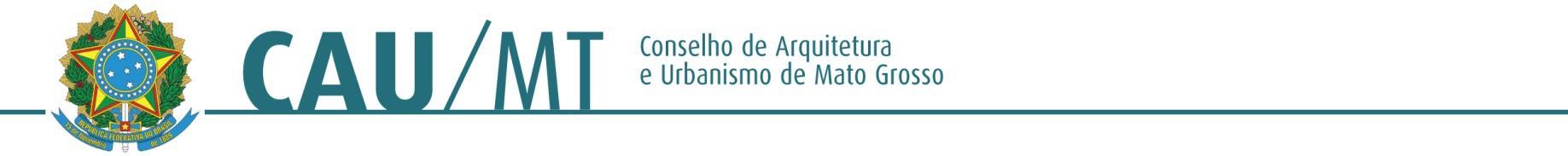 Comissão de Ensino e Formação Profissional do CAU/MT-2016PROCESSO: SEM NÚMEROINTERESSADO: PRESIDÊNCIA DO CAU/MTASSUNTO: Apoio aos Eventos DEA-Cuiabá-MT – I Dia do Estudante de Arquitetura e Urbanismo e EREA 2016 – XXIX Encontro Regional de Arquitetura e UrbanismoDELIBERAÇÃO Nº 15/2016 – CEF-CAU/MTA Comissão de Ensino e Formação do CAU/MT(CEF-CAU/MT), reunida ordinariamente em Cuiabá-MT na sede do CAU/MT, no uso das competências que lhe conferem o Art. 44 do Regimento Interno do CAU/MT, manifesta-se sobre assuntos de sua competência, mediante ato administrativo da espécie deliberação da Comissão de Ensino e Formação.DELIBEROU: 1.Evento DEA-Cuiabá-MT – I Dia do Estudante de Arquitetura e Urbanismo: palestra com as 3 Comissões do programa CAU Universidade para o dia 09/09/2016 e o CAU Responde com o Presidente Wilson, Disponibilizando a Revista Coquetel, Cartilha de Orientação para estudantes, Guia de Estágios e Cartilha sobre o histórico do CAU/MT; colocando os cartazes sobre a aba do estudante no SICCAU e também o cartaz sobre estágio em lugar de grande circulação no evento.2.EREA 2016 – XXIX Encontro Regional de Arquitetura e Urbanismo: Disponibilização de palestra do CAU Universidades, material gráfico para estudantes (os mesmos do DEA), que os membros da Comissão de Ensino participem de 02 dias do Esvento, executando e conversando com os estudantes. O Presidente do CAU/MT fará uso da palavra na abertura do evento e para a próxima Reunião da Comissão será definido os valores de diárias e passagens dos palestrantes e outras despesas.Cuiabá - MT, 26 de agosto de 2016.WALESKA SILVA REIS          __________________________________________Coordenador da CEF – CAU/MTMÁRIO GOMES MONTEIRO    ________________________________________Coordenador AdjuntoFRANCISCO JOSÉ DUARTE GOMES  ___________________________________Conselheiro TitularMANOELA RONDON OURIVES BASTOS ________________________________Conselheira Suplente